New Board Member OrientationWhat Every New Board Member Needs to Know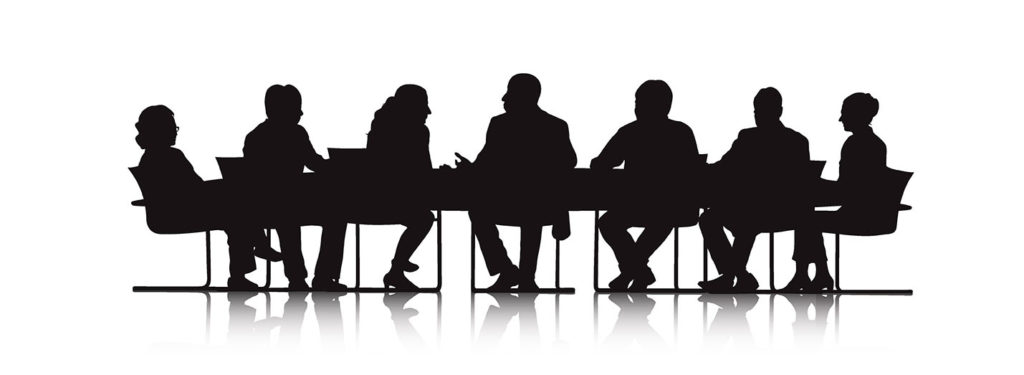 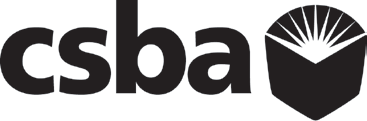 What Every New Board Member Needs To Know– About The District –Need to Know: 	Name of school district: 	School district address: 	Main district phone number: 	Superintendent:	Phone:	Cell Phone:	Email:Superintendent’s Secretary / Assistant: Phone:	FAX:	Email:Other board members:	Home Phone:	Work phone:	Email:Communities served by the district: 	Grade levels served by the district: 	Number of students enrolled: Total: 				Pre-school	Elementary school	Middle school 		High school	Continuation school		Adult Ed. 	Student Population:Ethnic Groups by Percentage: 	Percentage of English language learners: 	Primary languages spoken at home other than English: 	Percentage of students receiving free or reduced lunch: 	Number of square miles the district covers: 	Home to school transportation: District operated?	Contracted to? 	Number of schools:		Total: 					Pre-schools	Elementary schools	Middle schools	High schools 		Continuation schools	Charter schools	Adult Ed. 	District Office Departments:	Title & Name of Department Head:	Phone Number:Standing Advisory Committees,Panels or Commissions:	Staff Member Responsible:	Board Representation:District Documents:Setting Direction Documents: 	 (Might include some or all of the following: Core Values and Beliefs / Vision Statement / Mission Statement / Motto / Logo/ Strategic Goals / Annual Goals/ District Objectives)Budget	General Fund Budget = $ 	Policy Book	District Administrative Calendar 	Collective Bargaining Agreements	Long Range Facilities Plan 	Current District Issues:	Status of the Issue:District Schools:Name of School:	Grade Levels:	Principal:	Phone Number:What Every New Board Member Needs To Know– About Governance Team Operations –Need to Know: 	Board meeting dates and times: 	Board Officers:	Role:Order of items on the board meeting agenda:The purpose of the Public Comment section of the board meeting: 	The purpose of the Board Comment section of the board meeting: 	Governance Norms – How we behave toward members of the governance team and others:Governance Protocols – How we do business:Governance Protocols – continued:When and how the board evaluates the superintendent 	When and how the board conducts a self-evaluation 	Governance Documents:Board Member Benefits:What Every New Board Member Needs to Know– About the District – About Governance Team Operations –Notes:8.Number of employees in district:Certificated	Classified	9.What unions are in place?	President		President		President		President	President:Vice President:Clerk:Secretary:Other:1.6.11.2.7.12.3.8.13.4.9.14.5.10.15.1.6.2.7.3.8.4.9.5.10.How the board meeting agenda is developed and reviewed and by whom:Placing items on the board meeting agenda:Obtaining additional information about board meeting agenda items before the meeting:Obtaining answers to questions about board meeting agenda items before the meeting:Alerting the board president of the desire to speak on a particular agenda item:Introducing new ideas for the board’s consideration:Responding to staff or community complaints or concerns at board meetings:Communications between and among the board, board members and the superintendent:Communications between the board and other staff:Responding to community or staff complaints or concerns outside of board meetings:How, when and whom to notify about visiting school sites or participating in district activities:Individual board member requests for information from staff:Board member participation on district committees and in district activities:When and how the board conducts a self-evaluation:When and how the board evaluates the superintendent:District PoliciesBoard Bylaws – (9000 Series of Policy Book)The Brown ActCSBA Professional Governance StandardsDistrict Setting Direction DocumentsDistrict Budget Development CalendarAnnual Governance CalendarGovernance HandbookStipend:Health Benefits:Attending conferences / educational meetings / community events:Making reservations for conferences / workshops / district business trips:Travel Expenses and Reimbursements: